МИНИСТЕРСТВО ОБРАЗОВАНИЯ И МОЛОДЁЖНОЙ ПОЛИТИКИСВЕРДЛОВСКОЙ ОБЛАСТИАчитский филиал ГАПОУ СО «Красноуфимский аграрный колледж»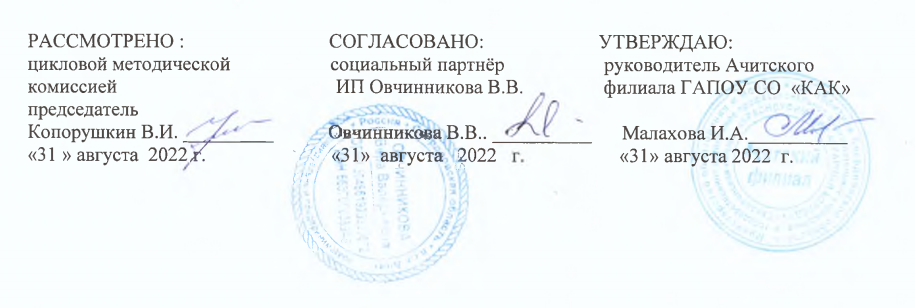 РАБОЧАЯ ПРОГРАММА УЧЕБНОЙ ДИСЦИПЛИНЫОП 04. САНИТАРИЯ И ГИГИЕНАПрофессия:38.01.02 «Продавец, контролёр - кассир»2курс, группа 25-ПРУровень освоения (базовый)Форма обучения: очная2022 годРабочая программа разработана в соответствии с требованиями: - федерального государственного образовательного стандарта  среднего профессионального образования по профессии 38.01.02 «Продавец, контролер-кассир», утверждённого Приказом Министерства образования и науки РФ от 02.08.2013 г.№ 709 (базовая подготовка),- рабочей программы воспитания  УГС 38.00.00 Экономика и управление по профессии 38.01.02 Продавец, контролер-кассир.Разработчик: Сбруйкина Нина Васильевна, преподаватель Ачитского филиала ГАПОУ СО «Красноуфимский аграрный колледж», СОДЕРЖАНИЕ1.ОБЩАЯ ХАРАКТЕРИСТИКА РАБОЧЕЙ ПРОГРАММЫ УЧЕБНОЙ ДИСЦИПЛИНЫ         42.СТРУКТУРА И СОДЕРЖАНИЕ УЧЕБНОЙ ДИСЦИПЛИНЫ                                                     63. УСЛОВИЯ РЕАЛИЗАЦИИ ПРОГРАММЫ УЧЕБНОЙ ДИСЦИПЛИНЫ                                 104.КОНТРОЛЬ И ОЦЕНКА РЕЗУЛЬТАТОВ ОСВОЕНИЯ УЧЕБНОЙ ДИСЦИПЛИНЫ              11ОБЩАЯ ХАРАКТЕРИСТИКА РАБОЧЕЙ ПРОГРАММЫ УЧЕБНОЙ ДИСЦИПЛИНЫ Санитария и гигиена1.1. Область применения программыРабочая программа учебной дисциплины Санитария и гигиена является частью основной профессиональной образовательной программы среднего профессионального образования по профессии СПО 38.01.02 Продавец, контролёр – кассир (базовая подготовка).Место учебной дисциплины в структуре основной профессиональной образовательной программы: общепрофессиональный цикл.1.3.	Цели и задачи учебной дисциплины:В результате освоения УД обучающийся должен уметь:-соблюдать санитарные правила для организаций торговли;-соблюдать санитарно-эпидемиологические требования.знать:-нормативно-правовую базу санитарно-эпидемиологических требований по организации торговли;-требования к личной гигиене персонала.1.4.Результаты обучения (ОК, ПК, ЛР) В процессе изучения дисциплины обучающийся осваивает общие (ОК) и профессиональные (ПК) компетенции:ОК 1. Понимать сущность и социальную значимость будущей профессии, проявлять к ней устойчивый интерес.ОК 2. Организовывать собственную деятельность, исходя из цели и способов ее достижения, определенных руководителем.ОК 3. Анализировать рабочую ситуацию, осуществлять текущий и итоговый контроль, оценку и коррекцию собственной деятельности, нести ответственность за результаты своей работы.ОК 4. Осуществлять поиск информации, необходимой для эффективного выполнения профессиональных задач.ОК 5. Использовать информационно-коммуникационные технологии в профессиональной деятельности.ОК 6. Работать в команде, эффективно общаться с коллегами, руководством, клиентами.ОК 7. Соблюдать правила реализации товаров в соответствии с действующими санитарными нормами и правилами, стандартами и Правилами продажи товаров. ПК 1.1. Проверять качество, комплектность, количественные характеристики непродовольственных товаров.ПК 1.2. Осуществлять подготовку, размещение товаров в торговом зале и выкладку на торгово-технологическом оборудовании.ПК 1.3. Обслуживать покупателей и предоставлять достоверную информацию о качестве, потребительских свойствах товаров, требованиях безопасности их эксплуатации.ПК 2.1. Осуществлять приемку товаров и контроль за наличием необходимых сопроводительных документов на поступившие товары.ПК 2.2. Осуществлять подготовку товаров к продаже, размещение и выкладку.ПК 2.3. Обслуживать покупателей, консультировать их о пищевой ценности, вкусовых особенностях и свойствах отдельных продовольственных товаров.ПК 2.4. Соблюдать условия хранения, сроки годности, сроки хранения и сроки реализации продаваемых продуктов.ПК 2.5. Осуществлять эксплуатацию торгово-технологического оборудования. ПК 3.3. Проверять качество и количество продаваемых товаров, качество упаковки, наличие маркировки, правильность цен на товары и услуги.ЛР 1- Осознающий себя гражданином и защитником великой страны.ЛР 2 -Проявляющий активную гражданскую позицию, демонстрирующий приверженность принципам честности, порядочности, открытости, экономически активный и участвующий в студенческом и территориальном самоуправлении, в том числе на условиях добровольчества, продуктивно взаимодействующий и участвующий в деятельности общественных организаций.ЛР 3 -Соблюдающий нормы правопорядка, следующий идеалам гражданского общества, обеспечения безопасности, прав и свобод граждан России. Лояльный к установкам и проявлениям представителей субкультур, отличающий их от групп с деструктивным и девиантным поведением. Демонстрирующий неприятие и предупреждающий социально опасное поведение окружающих.ЛР 4 - Проявляющий и демонстрирующий уважение к людям труда, осознающий ценность собственного труда. Стремящийся к формированию в сетевой среде личностно и профессионального конструктивного «цифрового следа».ЛР 5 - Демонстрирующий приверженность к родной культуре, исторической памяти на основе любви к Родине, родному народу, малой родине, принятию традиционных ценностей многонационального народа России.ЛР 6 - Проявляющий уважение к людям старшего поколения и готовность к участию в социальной поддержке и волонтерских движениях.ЛР 7 - Осознающий приоритетную ценность личности человека; уважающий собственную и чужую уникальность в различных ситуациях, во всех формах и видах деятельности.ЛР 8 -Проявляющий и демонстрирующий уважение к представителям различных этнокультурных, социальных, конфессиональных и иных групп. Сопричастный к сохранению, преумножению и трансляции культурных традиций и ценностей многонационального российского государства.ЛР 9 - Соблюдающий и пропагандирующий правила здорового и безопасного образа жизни, спорта; предупреждающий либо преодолевающий зависимости от алкоголя, табака, психоактивных веществ, азартных игр и т.д. Сохраняющий психологическую устойчивость в ситуативно сложных или стремительно меняющихся ситуациях.ЛР 10 - Заботящийся о защите окружающей среды, собственной и чужой безопасности, в том числе цифровой.ЛР 11 - Проявляющий уважение к эстетическим ценностям, обладающий основами эстетической культуры.ЛР 12 -Принимающий семейные ценности, готовый к созданию семьи и воспитанию детей; демонстрирующий неприятие насилия в семье, ухода от родительской ответственности, отказа от отношений со своими детьми и их финансового содержания.2. СТРУКТУРА И СОДЕРЖАНИЕ УЧЕБНОЙ ДИСЦИПЛИНЫ2.1. Объем учебной дисциплины и виды учебной работы2.2. Тематический план и содержание УД САНИТАРИЯ И ГИГИЕНА3. УСЛОВИЯ РЕАЛИЗАЦИИ ПРОГРАММЫ  УЧЕБНОЙ ДИСЦИПЛИНЫ3.1 Материально-техническое обеспечение обученияДля реализации программы учебной дисциплины имеется учебный кабинет.Оборудование учебного кабинета:- рабочие места по количеству обучающихся;-рабочее место преподавателя;-комплект учебно-методической документации;-наглядные пособия: плакаты, раздаточный материал; -видеотека по курсу.Технические средства обучения: -компьютер, мультимедийный проектор.3.2. Информационное обеспечение обученияОсновные источники:      1. Мартинчик А.Н. и др. Физиология питания, санитария и гигиена: Учеб. пособие для студ. учреждений сред. проф. образования / А.Н. Мартинчик, А.А. Королев, Л.С. Трофименко. – М.: Мастерство: Высшая школа, 2021. – 192 с.     2. Матюхина З.П. Основы физиологии питания, гигиены и санитарии: учебник для ср. проф. образования / З.П. Матюхина. – 4-е изд., стер. – М.: Издательский центр «Академия», 2021. – 184 с.Дополнительные источники:     1. Закон Российской Федерации «О защите прав потребителей». – Новосибирск: Сиб.унив. изд-во, 2018.-47с.     2. Федеральный закон: Выпуск 20(203). О качестве и безопасности пищевых продуктов. – М.: ИНФРА – М, 2018.-24с.     3. Пономаренко Л.П. О санитарно – эпидемиологической и пожарной безопасности в общественном питании и продовольственной торговле/ Серия «Закон и общество».Ростов н./Д: издательство «Феникс», 2018. – 128 с.     4. Торговля и общественное питание: Выпуск 3. Санитарные правила для предприятий продовольственной торговли. - М.: ИНФРА-М, 2020. – 43с.     5. Торговля и общественное питание: выпуск 6(18). Гигиенические требования к срокам годности и условиям хранения пищевых продуктов. – М.: ИНФРА-М, 2018. – 16с.Интернет-ресурсы:1.http: //www.minzdravsoc. ru. - Сайт Министерства здравоохранения РФ.4. Контроль и оценка результатов освоения УЧЕБНОЙ ДИСЦИПЛИНЫМИНИСТЕРСТВО  ОБРАЗОВАНИЯИ МОЛОДЁЖНОЙ ПОЛИТИКИСВЕРДЛОВСКОЙ ОБЛАСТИАчитский филиал ГАПОУ СО «Красноуфимский аграрный колледж»КОНТРОЛЬНО-ОЦЕНОЧНЫЕ СРЕДСТВАПО УЧЕБНОЙ ДИСЦИПЛИНЕОП.04 Санитария и гигиенапрофессия:38.01.02 «Продавец, контролер - кассир»2курс, группа 25-ПРФорма обучения: очная2022 г.СОДЕРЖАНИЕ1.Паспорт комплекта контрольно-измерительных материалов1.1 КОНТРОЛЬ И ОЦЕНКА РЕЗУЛЬТАТОВ ОСВОЕНИЯ УЧЕБНОЙ ДИСЦИПЛИНЫВ процессе освоения УД изучаются темы: санитарные требования и правила для розничных торговых предприятий. Санитарные требования к водоснабжению, канализации , вентиляции, освещению ,отоплению, кондиционированию, оборудованию, инвентарю, посуде. Санитарные требования к реализации пищевых продуктов Дезинфекция, дезинсекция, дератизация. Санитарно -эпидемиологический надзор. Личная гигиена работников торговли.Контроль и оценка этих дидактических единиц осуществляются с использованием следующих форм и методов:Таблица 1. Формы и методы контроля и оценки дидактических единиц.Оценка освоения УД предусматривает использование пятибалльной системы оценки.1.2 ФОРМЫ ПРОМЕЖУТОЧНОЙ АТТЕСТАЦИИТаблица 2.   Запланированные формы промежуточной аттестации1.3.ОПИСАНИЕ ПРОЦЕДУРЫ  ЗАЧЁТАФорма проведения зачёта – тестирование. Зачётная работа состоит из  40 вопросов.Условием положительной аттестации является усвоение знаний и освоение умений в соответствии с критериями:1.4 Критерии оценки на зачёте.Максимальное количество баллов за работу -40.«неудовлетворительно»- менее 20 баллов«удовлетворительно»- 21-28 баллов,«хорошо»- 29-37 баллов,«отлично»- 38-40 баллов.Время выполнения: 80 минут.Условия выполнения заданийПомещение: учебная аудитория.Необходимые материалы: ручка, карандаш.Инфекционные заболевания могут передаваться через:А) грязные руки,Б) овощные консервыВ) молоко2. Кишечные заболевания - брюшной тиф, дизентерия - могутраспространяться через воду и пищевые продукты:А)	нет              Б) да                     В) Оба ответа правильные3. Заболевание животных которые могут передаваться человеку с молоком:А) туберкулезБ) ботулизмВ)	сальмонеллез4. Пищевое   отравление,   вызванное   пестицидами,   можно   получить, употребляя в пищу:А) немытые фрукты и овощиБ) рыбу домашнего посолаВ) грибные и овощные консервы домашнего приготовления5.Внезапное повышение температуры, потеря аппетита, желтые белки глаз и пожелтевшая кожа:А) дизентерияБ) пищевое отравление, вызванное гепатитом AВ) сальмонеллез6. Требования, предъявляемые к санитарному режиму на предприятиях продовольственной торговли:А) один раз в неделю следует проводить генеральную уборку с применением моющих и дезинфицирующих средствБ) один раз в месяц проходить медицинский осмотрВ) оба ответа правильные7.Один раз в месяц во всех предприятиях продовольственной торговли должен быть установлен:А) санитарный деньБ) медицинский осмотрВ) генеральная уборка8. Для дезинфекции оборудования, инвентаря, посуды используется осветленный раствор:А) аммиакаБ) хлорной известиВ) белизны9.Торговое предприятие обязано иметь на право продажи продуктов питания:А) лицензиюБ) доверенность10. Охлаждаемые камеры для хранения овощей, фруктов, ягод и зелени должны быть иметь:А) температуру воздуха 25 градусовБ) приточную  вентиляциюВ) отопление11.Производственные помещения, торговые залы должны быть обеспечены в соответствии с требованиями СНиПа:А) отоплениемБ) оборудованиемВ) стеллажами12.Санитарное состояние торгового предприятия должно соответствовать требованиям:А) Госсанэпиднадзора и СанПиаБ) договоруВ) лицензии13.Санитарно-гигиенические условия работы в торговом предприятии – это:А) широкий ассортимент товаровБ) температурный режим, влажность, чистота и скорость движения воздухаВ) режим работы предприятия14.Не допускается к работе лица с заболеванием:А) желудочно-кишечного тракта: брюшной тиф, сальмонеллез, дизентерия, тифБ) давлениемВ) головных болей15.Требования, предъявляемые к помещениям для хранения и приемки товаров:А) должны быть удалены от торгового залаБ) должны иметь связь с другими помещениямиВ) должны быть приближены к отделам торговых залов16.К техническим помещениям относятся:А) фасовочнаяБ) электро-щитоваяВ) гардероб17.Грязные руки:А) причина возникновения желудочно-кишечных заболеваний, особенно дизентерииБ) залог здоровьяВ) успех в реализации товаров18.Хранить спецодежду необходимо:А) на рабочем местеБ) вместе с верхней одеждойВ) в специальных кабинках индивидуального пользования19. Продавец,  осуществляющий торговлю пищевыми продуктами, обязан:А) носить в кармане колющие предметыБ) хранить продукты на полу в открытом видеВ) строго соблюдать сроки реализации всех товаров и особенно – скоропортящихся20. Продавец,  осуществляющий торговлю пищевыми продуктами, обязан:А) быть опрятно одетым, причесанным, носить чистую одежду установленного образца, специальный головной уборБ) носить в кармане колющие предметыВ) хранить продукты на полу в открытом виде21. Ежедневно проводить влажную уборку полов:А) не менее 2-х разБ) не менее 1 - разаВ) не менее 3-х раз22.Регулярно проводить дезинфекцию и дезинсекцию (для удаления тараканов, грызунов):А) не реже 1 раза в месяцБ) не менее 2 - разаВ) не менее 3-х раз23. При продаже соблюдать правила отпуска товаров:А) упаковывать продукты в газетуБ) упаковывать в бумагу от печатных изданийВ) упаковывать в полимерные пакеты24.Яйца куриные необходимо реализовывать:А) отдельно от других продуктов в специально отведенном местеБ) вместе с другими продуктамиВ) оба ответа правильные25.Разделочные доски, колоды для разруба мяса и рыбы должны быть изготовлены из:А) полимерных материаловБ) твердых пород дерева, с гладкой поверхностью, без трещинВ) оба ответа правильные26.Реализуемые в торговле продукты для безопасности здоровья человека подтверждаются:А) сертификатом соответствияБ) накладнойВ) счет - фактурой27.Хранение пищевых продуктов должно осуществляться в соответствии с:А) нормативно-технической документациейБ) накладнойВ) счет-фактурой28. Санитарный врач при проверке имеет право отстранить от работы лиц:А) опоздавших на работуБ) не прошедших своевременно медицинский осмотрВ) нарушающих правила обслуживания покупателей29. С помощью термометров осуществляется контроль за:А) температурой воздуха в охлаждаемых камерах, помещенияхБ) соблюдением санитарного состояния торгового предприятияВ) оба ответа правильные30.При хранении пищевых продуктов должны строго соблюдать:А) товарное соседствоБ) личную гигиенуВ) санитарные правила31.Ответственность    за    реализацию   недоброкачественных   пищевых продуктов несет:А) покупательБ) продавецВ) поставщик32.Для транспортировки пищевых продуктов используется автомобили с надписью:А)"Овощи"Б) "Мясо"В) "Продукты"33.Санитарная обработка пищевого транспорта должна производиться на специальных моечных площадках, подключенных к водопроводу и иметь горячее водоснабжение, моющие и дезинфицирующие средства, уборочный инвентарь для мытья кузовов:А)нетБ) даВ) оба ответа правильные34. Лица, поступающие на работу и работающие в предприятиях продовольственной торговли, должны иметь:А) личную медицинскую книжкуБ) спецодеждуВ) оба ответа правильные35.Личные медицинские книжки работников должны храниться:А) у продавцаБ) у администрации предприятияВ) в отделе кадров36.Ответственность за выполнение настоящих санитарных правил возлагается на:А) руководителей предприятий продовольственной торговлиБ) кассиров торгового предприятияВ) продавца37.Санитарные правила распространяются на:А) все существующие предприятия продовольственной торговлиБ) предприятия с кем заключен договорВ) на предприятие получившее лицензию38.Отделы по реализации скоропортящихся пищевых продуктов должны быть в обязательном порядке оборудованы:А) охлаждаемыми прилавкамиБ) витринами, шкафами и др.В) дифракционными камерами39. Кто может проводить медицинские осмотры:А) руководители предприятий продовольственной торговлиБ) врач поликлиникиВ) медицинские работники лечебно-профилактического учреждения40.Что должен выполнить работник при поступлении на работу:А) пройти медицинское обследованиеБ) ознакомиться с правилами личной гигиены,В) все выше перечисленныеВид учебной работыОбъем часовМаксимальная учебная нагрузка (всего)54Обязательная аудиторная учебная нагрузка (всего) 36Самостоятельная работа обучающегося (всего)18Итоговая аттестация в форме дифференцированного зачётаИтоговая аттестация в форме дифференцированного зачёта№ урокаНаименование разделов и темСодержание учебного материала, практические работы, самостоятельная работа обучающихсяОбъем часовКоды компетенций и личностных результатов, формированию которых способствует элемент программы1.2.3.4.5.1.Санитария и гигиена. Основные понятияПонятие и значение санитарии и гигиены.2ОК1,ОК2,ОК 7, ПК 2.4, ЛР 3,ЛР 8, ЛР 102.Санитарные требования и правила для розничных торговых предприятийОсновные требования для розничных торговых предприятий.2ОК1,ОК2,ОК 7, ПК 2.4, ЛР 3,ЛР 8, ЛР 103.Виды требований для торговых предприятий.Самостоятельная работа обучающихся №1:составить таблицу.2ОК3,ОК4,ОК5, ПК 2.4., ЛР 8, ЛР 104.Требования к размещению торговых предприятийТребования при проектировании, строительстве и реконструкции   организаций торговли.2ОК1,ОК2,ОК 7, ЛР 8, ЛР 105.Требования к планировке, размещению и устройству помещений торговых предприятийТребования к внутреннему устройству помещений магазинов.2ОК1,ОК2,ОК 7, ЛР 8, ЛР 106.Требования к внешнему устройству и содержанию магазина.Самостоятельная работа обучающихся №2:заполнить схему.2ОК3,ОК4,ОК5 ПК 1.2., ЛР 8, ЛР 107.Санитарные требования к водоснабжению, канализацииТребования к водоснабжению и канализации для стационарных помещений магазинов.2ОК1,ОК2,ОК 7,ПК1.1,ПК 1.2., ЛР 8, ЛР 108.Санитарные требования к вентиляции, освещению ,отоплению, кондиционированиюТребования к вентиляции, кондиционированию, отоплению, освещению помещений и условиям труда работающих.2ОК1,ОК2,ОК 7,ПК1.1,ПК 1.2., ЛР 8, ЛР 109. Требования к оборудованию, инвентарю, посудеОснащение торговых организаций оборудованием и инвентарем в соответствии с санитарными требованиями.2ОК1,ОК2,ОК 7,ПК1.1,ПК 1.2., ЛР 8, ЛР 1010.Гигиенические требования к мелкорозничной сетиТребования к работе организаций мелкорозничной сети.2ОК1,ОК2,ОК 7,ПК1.1,ПК 1.2., ЛР 8, ЛР 1011.Требования к внутреннему устройству и содержанию магазинаСамостоятельная работа обучающихся №3:составить таблицу.2ОК3,ОК4,ОК5,ПК 1.2., ЛР 8, ЛР 1012.Гигиенические требования к транспортировке ,перевозке , пищевых продуктовОсновные требования, предъявляемые к работникам при перевозке и транспортировке продуктов.2ОК1,ОК2,ОК 713.Требования к работникам организаций, поставляющих товарыСамостоятельная работа обучающихся №4: заполнить схему.2ОК3,ОК4,ОК5, ПК 2.1., ЛР 8, ЛР 1014.Санитарные требования к приему и хранению пищевых продуктовТребования нормативной и технической документации, подтверждающей качество и безопасность продуктов при приемке и хранении.   2ОК1,ОК2,ОК 7,ПК 1.1.,ПК 2.3, ЛР 8, ЛР 1015.Требования к содержанию помещений и оборудованияПеречень требований к содержанию помещений и оборудования в процессе работы магазина.2ОК1,ОК2,ОК 7,ПК 1.1.,ПК 2.3, ЛР 8, ЛР 1016.Санитарные требования к реализации пищевых продуктовТребования нормативной и технической документации, подтверждающей качество и безопасность при реализации продуктов.2ОК1,ОК2,ОК 7,ПК 1.1.,ПК 2.3, ЛР 8, ЛР 1017.Санитарные требования к работе магазинаСамостоятельная работа обучающихся №5:составить таблицу.2ОК3,ОК4,ОК5,ПК 1.1., ЛР 8, ЛР 1018.Дезинфекция, дезинсекция, дератизация.Мероприятия по борьбе с насекомыми и грызунами. Требования  к соблюдению санитарных правил.2ОК1,ОК2,ОК 7, ЛР 8, ЛР 1019.Дезинфицирующие средства.Самостоятельная работа обучающихся №6: составить таблицу.2ОК3,ОК4,ОК5, ЛР 8, ЛР 1020.Санитарно -эпидемиологическийнадзорЭпидемиологическоезаконодательство.Государственныеорганысанитарно—эпидемиологическогонадзоравРФ.2ОК1,ОК2,ОК 7,ПК2.5, ЛР 8, ЛР 1021.Санитарно—эпидемиологическое заключениеСамостоятельная работа обучающихся №7: дать характеристику заключения.2ОК3,ОК4,ОК5, ЛР 8, ЛР 1022.Личная гигиена работников торговлиПравила санитарии для работников торговли.Пищевыеинфекции.Инфекционныезаболевания,недопустимыеуперсоналапредприятийторговли.Вредныепривычкииборьбасними.2ОК1,ОК2,ОК 7, ЛР 8, ЛР 1023.Значение соблюдения правил личной гигиены.Самостоятельная работа обучающихся №8: заполнить схему.2ОК3,ОК4,ОК5, ЛР 8, ЛР 1024.Требования к соблюдению санитарных правилМедицинские осмотры и исследования. Периодичность. Документальное оформление .Болезни, препятствующие работе в торговле. Медицинские книжки.2ОК1,ОК2,ОК 7,ПК 2.4, ЛР 8, ЛР 1025.Рациональная организация трудового процессаУлучшение условий труда на  производстве. Предупреждение  производственного травматизма.2ОК1,ОК2,ОК 7,ПК 2.4, ЛР 8, ЛР 1026.Производственный травматизмСамостоятельная работа обучающихся №9: выполнить интерактивное задание.2ОК3,ОК4,ОК5, ЛР 8, ЛР 1027.Дифференцированный зачетТестовое задание2ОК3,ОК4,ОК5, ЛР 8, ЛР 10ВСЕГО ЧАСОВ54АУДИТОРНЫХ36САМОСТОЯТЕЛЬНЫХ18Результаты обучения Методы оценки В результате освоения дисциплины обучающийся знает:-нормативно-правовую базу санитарно -эпидемиологических требований по организации торговли;-требования к личной гигиене персоналаВ результате освоения УД обучающийся  умеет:-соблюдать санитарные правила для организаций торговли;-соблюдать санитарно-эпидемиологические требованияОценка  выполнения практического задания по теме: -Санитарные требования; -Личная гигиена работников торговли.Составление и решение проблемной ситуации.Оценка  выполнения практического задания по теме: Санитарные требования к содержанию предприятий торговли и предприятий общественного питания; Условия жизнедеятельности микроорганизмов; Доброкачественность и порча мяса, рыбы, молока, консервов, овощей и фруктов, зерномучных продуктовКонтрольная работа по теме: Личная гигиена работников торговли. ЗачетРезультаты(освоенные общие компетенции)Основные показатели оценки результатаФормы и методы контроля и оценкиОК 1 Понимать сущность и социальную значимость своей будущей профессии, проявлять к ней устойчивый интересдемонстрация интереса к будущей профессииЭкспертное наблюдение и оценка в ходе работы на учебных занятиях, при выполнении практических работОК 2 Организовывать собственную деятельность, исходя из цели и способов ее достижения, определенных руководителем-рационально распределяет время на все этапы решения задачи;-ставит цели выполнения деятельности в соответствии с заданием-находит способы реализации самостоятельной деятельности-проводит анализ причин существования проблемыИзучение продукта деятельностиОК 3 Анализировать рабочую ситуацию, осуществлять текущий и итоговый контроль, оценку и коррекцию собственной деятельности, нести ответственность за результаты своей работРефлексивная оценка собственной деятельности, результата деятельности, эмоционального состоянияТест, письменная работа, устный опрос, собеседование, выполнение самостоятельных, практических работ.ОК 4 Осуществлять поиск информации, необходимой для эффективного выполнения профессиональных задачизвлекает информацию по одному основанию из одного или нескольких источников и систематизирует её в рамках заданной структуры;-выделяет в источнике информации вывод и аргументы, обосновывающие данный вывод.Наблюдение за выполнением практического ,интерактивного задания, за организацией коллективной деятельностиОК 5 Использовать информационно-коммуникационные технологии в профессиональной деятельностиСамостоятельно находит источник информации по заданному вопросу в поисковых системах Интернет.Наблюдение за выполнением практического задания,за организацией коллективной деятельностиОК 6 Работать в коллективе и в команде, эффективно общаться с коллегами, руководством, потребителямивзаимодействие с обучающимися, преподавателями и мастерами в ходе обученияНаблюдение за выполнением практического задания,за организацией коллективной деятельностиОК 7. Соблюдать правила реализации товаров в соответствии с действующими санитарными нормами и правилами, стандартами и Правилами продажи товаров.Владение знаниями нормативно-правовой базы санитарно-эпидемиологических требований по организации торговли-применяет правила торгового обслуживания и правила торговли в профессиональной деятельностиСоблюдает санитарно-эпидемиологические требованияЭкспертное наблюдение и оценка в ходе работы на учебных занятиях, при выполнении практических работ1 Паспорт комплекта контрольно - оценочных средств1 Паспорт комплекта контрольно - оценочных средств141.1 Контроль и оценка результатов освоения УД141.2 Формы промежуточной аттестации171.3 Описание процедуры зачёта171.4 Критерии оценки на зачёте172.Задания для промежуточной аттестации17Результаты обучения Методы оценки В результате освоения дисциплины обучающийся знает:-нормативно-правовую базу санитарно -эпидемиологических требований по организации торговли;-требования к личной гигиене персоналаВ результате освоения УД обучающийся  умеет:-соблюдать санитарные правила для организаций торговли;-соблюдать санитарно-эпидемиологические требованияОценка  выполнения практического задания по теме: -Санитарные требования; -Личная гигиена работников торговли.Составление и решение проблемной ситуации.Оценка  выполнения практического задания по теме: Санитарные требования к содержанию предприятий торговли и предприятий общественного питания; Условия жизнедеятельности микроорганизмов; Доброкачественность и порча мяса, рыбы, молока, консервов, овощей и фруктов, зерномучных продуктовКонтрольная работа по теме: Личная гигиена работников торговли. ЗачетРезультаты(освоенные общие компетенции)Основные показатели оценки результатаФормы и методы контроля и оценкиОК 1 Понимать сущность и социальную значимость своей будущей профессии, проявлять к ней устойчивый интересдемонстрация интереса к будущей профессииЭкспертное наблюдение и оценка в ходе работы на учебных занятиях, при выполнении практических работОК 2 Организовывать собственную деятельность, исходя из цели и способов ее достижения, определенных руководителем-рационально распределяет время на все этапы решения задачи;-ставит цели выполнения деятельности в соответствии с заданием-находит способы реализации самостоятельной деятельности-проводит анализ причин существования проблемыИзучение продукта деятельностиОК 3 Анализировать рабочую ситуацию, осуществлять текущий и итоговый контроль, оценку и коррекцию собственной деятельности, нести ответственность за результаты своей работРефлексивная оценка собственной деятельности, результата деятельности, эмоционального состоянияТест, письменная работа, устный опрос, собеседование, выполнение самостоятельных, практических работ.ОК 4 Осуществлять поиск информации, необходимой для эффективного выполнения профессиональных задачизвлекает информацию по одному основанию из одного или нескольких источников и систематизирует её в рамках заданной структуры;-выделяет в источнике информации вывод и аргументы, обосновывающие данный вывод.Наблюдение за выполнением практического ,интерактивного задания, за организацией коллективной деятельностиОК 5 Использовать информационно-коммуникационные технологии в профессиональной деятельностиСамостоятельно находит источник информации по заданному вопросу в поисковых системах Интернет.Наблюдение за выполнением практического задания,за организацией коллективной деятельностиОК 6 Работать в коллективе и в команде, эффективно общаться с коллегами, руководством, потребителямивзаимодействие с обучающимися, преподавателями и мастерами в ходе обученияНаблюдение за выполнением практического задания,за организацией коллективной деятельностиОК 7. Соблюдать правила реализации товаров в соответствии с действующими санитарными нормами и правилами, стандартами и Правилами продажи товаров.Владение знаниями нормативно-правовой базы санитарно-эпидемиологических требований по организации торговли-применяет правила торгового обслуживания и правила торговли в профессиональной деятельностиСоблюдает санитарно-эпидемиологические требованияЭкспертное наблюдение и оценка в ходе работы на учебных занятиях, при выполнении практических работ№ семестраФормы промежуточной аттестацииФорма проведения3Дифференцированный зачётТестирование2.Задания для промежуточной аттестации